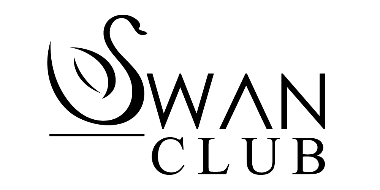 Proudly serving dinner Tuesday- Friday from 5:30pm – 9:00pmStartersFresh Mozzarella and Tomato Caprese 10Long Island Clam Bisque with double Smoked Bacon and Corn 7Smoked Salmon with Mixed Greens and Honey Dill Sauce14Jumbo Shrimp (5) Cocktail with Gazpacho Cocktail Sauce 15Fried Squid with Chili Marinara Sauce 14Burratta with Oven Roasted Tomatoes and Aged Balsamic 12Wild Mushroom Ravioli 9SaladsArugula with Shaved Parmesan and Blistered Grape Tomatoes 8Classic Caesar Salad 8Greek Salad 8Iceberg Wedge, Beefsteak Tomato with Bacon & Blue Cheese 8Add Chicken 5, Salmon 7EntreesAll entrees and sides are served ala carteChateaubriand with Cabernet Demi-Glace 3218oz Grilled Ribeye Steak 30Fillet of Sole Oreganata 25Wild Salmon with Ginger Soy and Scallion 25Fire Roasted Vegetable Herb Grilled Chicken 25Stuffed Sole Newburgh 27Wild Salmon Oreganata 25Jumbo Shrimp Scampi with Garlic Lemon Butter 28Wild Mushroom Ravioli with Truffle Veloute 21Roasted Eggplant Ravioli Pomodoro 21